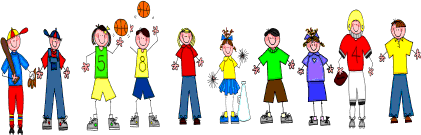 Sixth Grade Spelling and Vocabulary WordsUnit 4, Week 4Spelling Words: Test Fridaypoem 					poetic direct 					direction origin 					original combine 				combination repeat 					repetition critic 					criticize history 				historic 
academy 				academic inspire 				inspiration depart 					departureChallenge Words: erode, erosion, confiscate, confiscationVocabulary Words: Quiz ThursdayVocabulary WordMeaningaliensimaginary creatures from outer spacebargea large, strongly-built boat or ship for carrying freight or wastehospitablefriendly; receptivemoltenmade liquid by heatorerock containing enough of a metal or metals to make mining profitablerefrainto keep yourself from doing somethinguniversalexisting everywhereversiona special form or variant of something